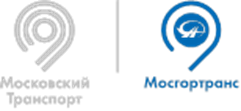 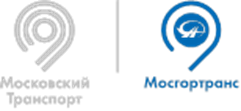 12 ноября 2022 года ДЕНЬ ОТКРЫТЫХ ДВЕРЕЙ 
в Филиале Центральный 
ГУП «Мосгортранс»
Работа 4-тысячного коллектива направлена на создание комфортных и безопасных условий для проезда пассажиров.Ежедневно на линии работает более 600 единиц подвижного состава.  Наиболее востребованные вакансии:
Водитель регулярных городских пассажирских маршрутов, Водитель автобусов, Диспетчер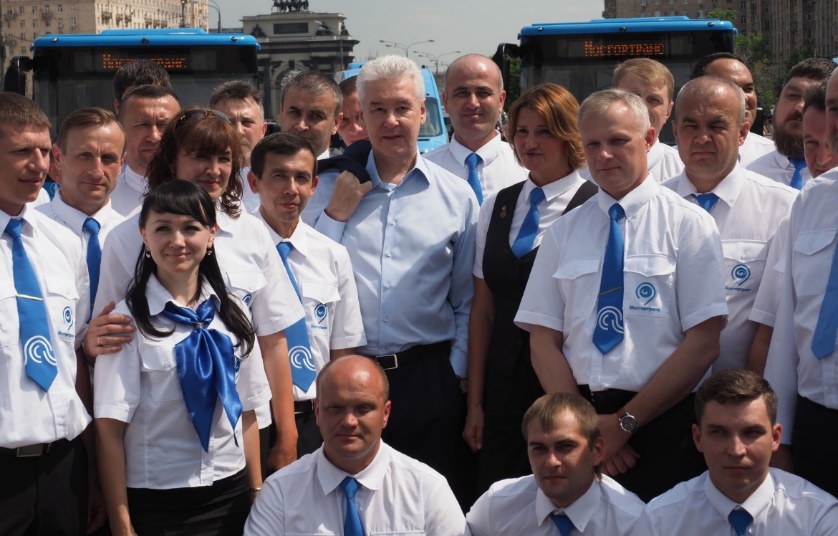 Каждый район нуждается в суперводителе -
стань частью нашей команды!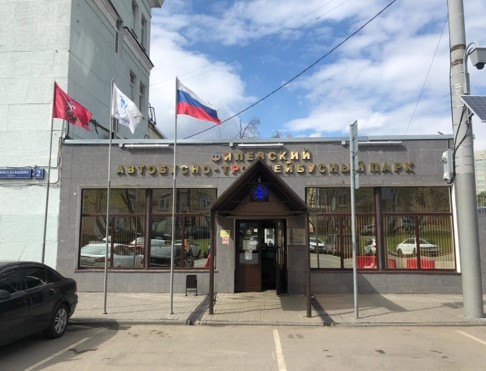 Филиал Центральный 
ГУП «Мосгортранс» - крупнейшее транспортное предприятие Москвы, обслуживающее более 60 автобусных и электробусных маршрутов города. 